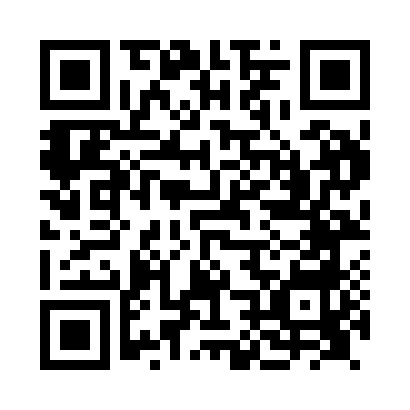 Prayer times for Ardglass, UKWed 1 May 2024 - Fri 31 May 2024High Latitude Method: Angle Based RulePrayer Calculation Method: Islamic Society of North AmericaAsar Calculation Method: HanafiPrayer times provided by https://www.salahtimes.comDateDayFajrSunriseDhuhrAsrMaghribIsha1Wed3:325:441:196:308:5611:082Thu3:315:421:196:318:5811:093Fri3:305:401:196:329:0011:104Sat3:295:381:196:339:0111:115Sun3:285:361:196:349:0311:116Mon3:275:341:196:359:0511:127Tue3:265:321:196:379:0711:138Wed3:255:301:196:389:0911:149Thu3:245:281:196:399:1011:1510Fri3:235:261:196:409:1211:1611Sat3:225:241:196:419:1411:1712Sun3:215:231:196:429:1611:1713Mon3:205:211:196:439:1711:1814Tue3:195:191:196:449:1911:1915Wed3:185:181:196:459:2111:2016Thu3:185:161:196:469:2311:2117Fri3:175:141:196:479:2411:2218Sat3:165:131:196:489:2611:2319Sun3:155:111:196:499:2811:2320Mon3:145:101:196:509:2911:2421Tue3:145:081:196:509:3111:2522Wed3:135:071:196:519:3211:2623Thu3:125:051:196:529:3411:2724Fri3:125:041:196:539:3511:2725Sat3:115:031:196:549:3711:2826Sun3:115:021:206:559:3811:2927Mon3:105:001:206:569:4011:3028Tue3:104:591:206:569:4111:3129Wed3:094:581:206:579:4211:3130Thu3:094:571:206:589:4411:3231Fri3:084:561:206:599:4511:33